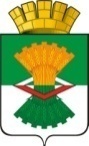 АДМИНИСТРАЦИЯМАХНЁВСКОГО МУНИЦИПАЛЬНОГО ОБРАЗОВАНИЯПОСТАНОВЛЕНИЕ05 апреля 2011 года  № 223п.г.т. МахнёвоО внесении изменений в постановление Администрации Махнёвского муниципального образования от 27 апреля 2009 года № 121 «О создании Координационного совета по вопросам малого и среднего предпринимательства при Администрации Махнёвского муниципального образования» (с изменениями от 24.02.2010 года № 119)В связи с кадровыми изменениями в Администрации Махнёвского муниципального образования,ПОСТАНОВЛЯЮ:Внести в постановление Администрации Махнёвского муниципального образования от 27 апреля 2009 года № 121 «О создании Координационного совета по вопросам малого и среднего предпринимательства при Администрации Махнёвского муниципального образования»                                       (с изменениями от 24.02.2010 года № 119) следующие изменения: Утвердить состав Координационного  совета по вопросам малого и среднего предпринимательства при Администрации Махнёвского муниципального образования в новой редакции (прилагается).Глава Администрации Махнёвского муниципального образования                                   Н.Д. БузаньПриложение                                                                                                               УТВЕРЖДЕНпостановлением АдминистрацииМахнёвского муниципального образованияот 05 апреля 2011года №  223Состав Координационного совета по вопросам малого и среднегопредпринимательства при Администрации Махнёвскогомуниципального образования1.Биргер А.Р.заместитель главы Администрации Махнёвскогомуниципального образования по экономике и вопросам жилищно-коммунального хозяйства,председатель Координационного совета2.Козуб С.А.начальник отдела экономики АдминистрацииМахнёвского муниципального образования,заместитель председателя Координационного совета3.Дедюхина А.А.ведущий специалист отдела экономикиАдминистрации Махнёвского муниципального образования, секретарь Координационного советаЧлены Координационного совета:Члены Координационного совета:Члены Координационного совета:4.Аксентьева Г.В.председатель Махнёвского районного потребительского Общества (по согласованию)5.Мамедова Т.А.главный специалист отдела по управлению  имуществом Администрации Махнёвского муниципального образования6.Пашаев Х.З.индивидуальный предприниматель (по согласованию)7.Черникова Л.Г.индивидуальный предприниматель (по согласованию)8.Джумагазиев А.И.индивидуальный предприниматель (по согласованию)9.Депутат Думы Махнёвского муниципального образования  (по согласованию)Депутат Думы Махнёвского муниципального образования  (по согласованию)